 КАРАР                                                                                  РЕШЕНИЕ02 март  2018 йыл                        № 155                            02 марта  2018 годаО повестке двадцать восьмого заседания совета  сельского поселения Кшлау-Елгинский сельсовет муниципального района Аскинский район Республики БашкортостанСовет  сельского поселения Кшлау-Елгинский сельсовет муниципального района Аскинский район Республики  Башкортостанрешил:     Включить в повестку дня двадцать восьмого заседания  совета   сельского поселения Кшлау-Елгинский сельсовет муниципального района Аскинский район Республики Башкортостан:О возложении временное исполнение обязанностей главы администрации сельского поселения Кшлау-Елгинский сельсовет муниципального района Аскинский район Республики Башкортостан на специалиста Ахматьянова Фирдуса Муллаяновича с 2 марта 2018 года.Заместитель председателя Советасельского поселения Кшлау-Елгинский сельсоветмуниципального района Аскинский районРеспублики Башкортостан И.Х.ГатинБАШҠОРТОСТАН РЕСПУБЛИКАҺЫАСҠЫН  РАЙОНЫ   МУНИЦИПАЛЬ РАЙОНЫНЫҢҠЫШЛАУЙЫЛҒА АУЫЛ  СОВЕТЫ АУЫЛ  БИЛӘМӘҺЕ СОВЕТЫ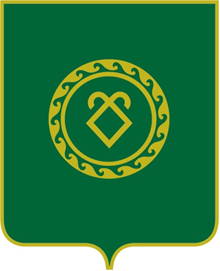 СОВЕТ СЕЛЬСКОГО ПОСЕЛЕНИЯКШЛАУ-ЕЛГИНСКИЙ СЕЛЬСОВЕТМУНИЦИПАЛЬНОГО РАЙОНААСКИНСКИЙ РАЙОНРЕСПУБЛИКИ  БАШКОРТОСТАН